				CURRICULUM VITAE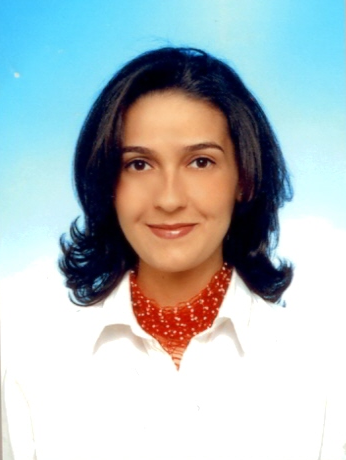 PERSONAL INFORMATIONName 			: Özlem İRİTAŞTitle			: Expert on Forests and Water IssuesDate of Birth		: 31.05.1977Marital Status		: Married- 2 childrenE-mail Address	: oiritas@gmail.comEDUCATION1999 - 2002 	Post graduate, Gazi University, Institute of Science, Ankara, Turkey,   http://gazi.edu.tr/  1994 - 1998	Undergraduate, Environmental Engineering, 19 Mayıs University, Samsun, http://www.omu.edu.tr/ PROFESSIONAL EXPERIENCEDecember 2015- (Going on)	Advisor of General Director of Water Management, Ministry of Forestry and Water AffairsMarch 2012-	December 2015		Advisor of Deputy Minister, Ministry of Forestry and Water AffairsSeptember 2010- March 2012		Advisor of Undersecretary, Ministry of Forestry and Water AffairsJune 2010- September   2010	Branch chief of European Union and Coordination, Ministry of Environment and Forestry, DG Environmental Management.December 2007-   June 2010		Expert, Advisor of General Director of Environmental 							Management, Ministry of Environment and Forestry	 	 March 2007-	December 2007 	Assistant Expert, Cabinet to the Minister, Ministry of 					Environment and Forestry 		December 1998- January 2004		Engineer, DG Environmental Impact Assessment, Ministry of 					EnvironmentTRAININGInternational Seminar, Disaster Management, United States Forest Service, 2013.Course for Occupational Safety Specialists, Ministry of Labor and Social Security, 2012           (Certificated Specialist)Course, Ankara University European Research Center, Basic European Union Training, 2011.Seminar on Managing Change in Public Administration, European Institute of Public Administration, 2007, Maastricht, Netherland,  http://www.eipa.nl/.Seminar, Project Cycle and Management, TODAİE, http://www.todaie.gov.tr/  2007, Ankara.Course, ISO 14001, Inspector of environmental management system 2003, TSE, AnkaraCourse, Open Geodata Interoperability Specifications, 2000, AnkaraWorkshop-METAP- 'Strengthening the EIA System of Turkey' Project, 2000, AntalyaTechnical School for local authorities, 2000, AnkaraSeminar, ISO 14001-Environmental Management System, 1999, AnkaraCourse on Windows 95, Winword, Excel, AutoCAD R-12 1998, SamsunEnglish Course, Graduated, Ankara University TÖMER, Turkish and Foreign Language Research and Application Centre, http://www.tomer.ankara.edu.tr/ 1996-1998, SamsunINTERNATIONAL EXPERIENCE	International Seminar on Disaster Management, United States Forest Service, 2013, CA/WA,USA.Study visit, 'Capacity building on water quality monitoring, EU project', 2013, Netherland.Study visit, Turkish Environmental Information Exchange Network (TEIEN) Project, 2009, Poland.Study visit for pyrolisis technology, Adventus Development LLC, 2008, California-USA.Regional Meeting of World Water Forum, 2008, Jordan.Seminar on Managing Change in Public Administration, European Institute of Public Administration, 2007, Maastricht, Netherlands.Workshop, METAP-EIA Project, Training the trainers, 2000, Tunisia.PUBLICATIONS:Post graduate thesis, “Sorption of volatile organic compounds in clay and clay-sand layers in series", 				2002.Dissertation,  		“ Energy production by gasification of waste and  evaluation of its environmental impacts", 2010.FOREIGN LANGUAGE English AREA OF INTERESTSTransportation of volatile organic compounds, Gasification, Energy from wastes, Environmental Impact Assessment, Occupational Safety, Environmental Management.